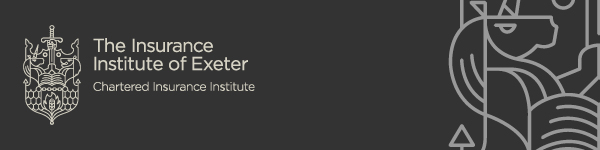 AGENDASubject:		Annual General Meeting 2020 Location:	Topsham Room, Exeter Golf and Country Club, Topsham Road, Countess Wear, Exeter, Devon EX2 7AEDate and Time:	Wednesday 18th March 2020 at 12:00 hoursOrdinary Business:Apologies for absenceMinutes of the AGM held on 20th March 2019Annual Report of CouncilAccounts for the year to 31st December 2019Appointment of an Examiner of AccountsElection of CouncilPresident:			Claire Lashbrook Deputy President:		Darren SiwiecOffices and members:	To be elected en bloc. See Annual Report for nominationsSpecial BusinessDate of next year’s AGM